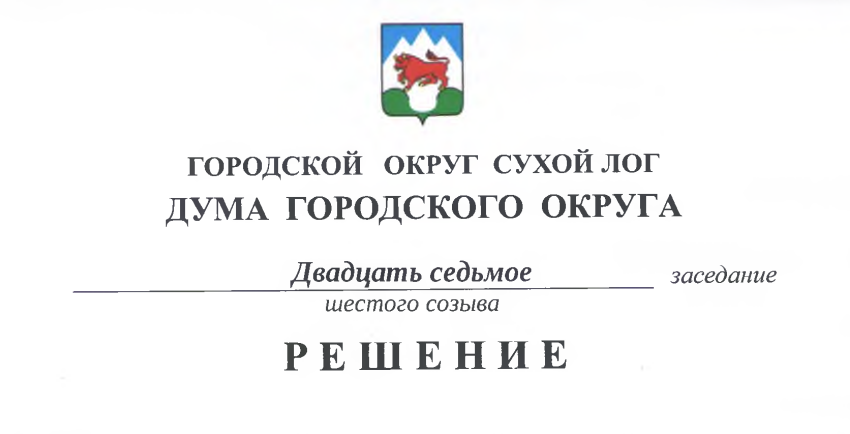 26.09.2019 г.                                                                                               № 203-РДО внесении изменений и дополнений  в решение Думы городского округа от 27.10.2016 № 479-РД «О программе приватизации муниципального имущества в городском округе Сухой Лог на 2017-2019 годы»        В связи с уточнением перечня имущества, подлежащего приватизации в городском округе Сухой Лог, Дума городского округа	РЕШИЛА:	1. Внести следующие изменения и дополнения в решение Думы городского округа от 27.10.2016 № 479-РД «О программе приватизации муниципального имущества в городском округе Сухой Лог на 2017-2019 годы» с изменениями и дополнениями, внесенными решениями Думы городского округа от 27.04.2017 № 531-РД («Знамя Победы» от 02.05.2017 № 34), от 31.08.2017 № 560-РД («Знамя Победы» от 05.09.2017 № 70), от 30.11.2017 № 34-РД («Знамя Победы» от 05.12.2017 № 96), от 25.10.2018 № 120-РД («Знамя Победы» от 30.10.2018 № 85):	1) в разделе «2018 год» приложения № 2 «Перечень имущества, подлежащего приватизации к Программе приватизации муниципального имущества в городском округе Сухой Лог на 2017-2019 годы» пункты 8, 9 исключить;	2) раздел «2019 год» приложения №2 «Перечень имущества, подлежащего приватизации к Программе приватизации муниципального имущества в городском округе Сухой Лог на 2017-2019 годы» дополнить пунктами  12, 13 следующего содержания:«12. Здание нежилого назначения по ул. Горького, . Сухой Лог.13. Объект незавершенного строительства по ул. Светлая, д. . Сухой Лог.».         2. Настоящее решение опубликовать в газете «Знамя «Победы» и разместить на официальном сайте городского округа Сухой Лог.        3. Контроль исполнения настоящего решения возложить на комиссию по экономической политике, бюджету, финансам и налогам (А.Г. Суханов).Председатель Думы городского округа                                                 Е.Г. БыковГлава городского округа                                                                         Р.Ю. Валов